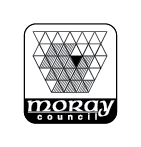 Sports & Leisure ServicesKeith Sports & Community CentreFitness Room/Functional Room & Indoor Cycling Timetable Fitness Room/Functional RoomMonday / Wednesday  8.00am – 8.55pm (Fitness Room 7.15am)13 x 55 minute sessions per dayMust be booked in advance of attendingTuesday / Thursday9.00am – 8.55pm12 x 55 minute sessions per dayMust be booked in advance of attendingFriday8.00am – 8.55am10.00am – 8.55pm12 x 55 minute sessions per dayMust be booked in advance of attendingSaturday / Sunday8.30am – 1.25pm5 x 55 minute sessions per dayMust be booked in advance of attending					2 x spin cycles available for self-use at above times also in Small Functional RoomIndoor Cycling Timetable – Sports HallBookings can be made:Fit-Life Members:On-line at www.moray.gov.uk/leisureBy telephone to Reception 01542 882222In person at ReceptionPay-as-you-go customers:On-line at www.moray.gov.uk/leisureIn person at Reception in advance of booking– payment to be made at time of bookingTuesday5.40pm – 6.20pmWednesday6.00pm – 6.40pmFriday7.00pm – 7.40pmSaturday 9.30am – 10.10am